ContenidoIntroducción									1Objetivo General del Manual							1Consideraciones									1Alcance										2Marco Legal									2Normas Generales								2Ingresos de Caja 									4Egresos de Caja									7Pago a Proveedores								17Registro en la Forma 200-A-3 y Archivo						17IntroducciónEl presente Manual de Normas y Procedimientos de Ingresos y Egresos de la Asociación Deportiva Nacional de Tiro con Armas de Caza, -ASOTAC-, define y explica los procedimientos relacionados para la clasificación de los ingresos de caja, con el fin de poder cubrir la totalidad de las erogaciones planificadas con los recursos asignados y los generados para el cumplimiento de sus objetivos.ASOTAC, es una entidad que realiza sus funciones públicas, dentro del sector del deporte federado, con el objetivo de impulsar la práctica de tiro con armas de caza, desde el nivel de principiantes, intermedio y avanzado hasta el nivel de atleta de alto rendimiento; para lo cual se hace necesario diseñar procedimientos de observancia general y obligatoria para las acciones de planeación, programación, registro, ejercicio y control de los ingresos y egresos de la ASOTAC, conforme a las disposiciones establecidas en normas de control interno. Objetivos General del ManualDar a conocer al personal de ASOTAC, los lineamientos y procedimientos a seguir, que permitan tener una administración eficaz, eficiente y transparente de los recursos financieros y de su utilización en las operaciones para la realización de la gestión deportiva y administrativa. Cumplir con las normativas vigentes en cuanto a lineamientos para el manejo de las disponibilidades financieras de ASOTAC.ConsideracionesEl Comité Ejecutivo de la Asociación Deportiva Nacional de Tiro con Armas de Caza, consiente de la responsabilidad de velar por el cumplimiento de la normativa que regula los diferentes lineamientos para el manejo de las disponibilidades financieras, ha girado instrucciones directas a la Gerencia de ASOTAC para que:Elabore el Manual Someta a su aprobaciónCapacite al personal sobre su aplicaciónVele por su implementaciónAlcance Este Manual, se convierte en la herramienta metodológica necesaria e indispensable para realizar los procesos relativos a la recepción, expedición y registros de los ingresos de la Asociación, así como en establecer los procedimientos para autorización, responsables, procesos documentales necesarios de los egresos para realizar la gestión de ASOTAC.Por lo cual a partir de la presente fecha, todas las operaciones de ingresos y egresos de caja que realice ASOTAC, deberán realizarse cumpliendo con los procedimientos establecidos en el presente manual.Marco LegalEl presente Manual, se elabora de acuerdo a lo establecido en:Normas Generales de Control Interno Gubernamental emitidas por la Contraloría General de Cuentas.Este manual es para uso exclusivo de la Asociación Deportiva Nacional de Tiro con Armas de Caza y es autorizado por el Comité Ejecutivo de ASOTAC, a propuesta de Auditoría Interna de CDAG para lo cual se aprueba este manual.Punto Quinto del Acta 22-2018 de Comité Ejecutivo de la Asociación Deportiva Nacional de Tiro con Armas de Caza -ASOTAC-, de la sesión celebrada el día 20 de noviembre de 2018.Normas GeneralesLa Asociación Deportiva Nacional de Tiro con Armas de Caza, consciente de la responsabilidad que tiene de velar por el buen uso y manejo de los recursos públicos asignados dentro de su presupuesto, así como del manejo de las disponibilidades financieras para la realización de las diferentes actividades deportivas y administrativas.Las cuentas bancarias utilizadas deberán estar a nombre de Asociación Deportiva Nacional de Tiro con Armas de Caza; manejarse con firmas mancomunadas y contar con libro autorizado por la Contraloría General de Cuentas dentro de los 30 días siguientes a su apertura.Los recibos de ingresos varios, así como las boletas de depósitos monetarios, se archivarán en orden cronológico en forma mensual.Los ingresos que reciba ASOTAC, los aplicará en sufragar las erogaciones necesarias para cubrir costos, sostener, mantener, reparar, mejorar, ampliar o actualizar, en su caso, los bienes o servicios, becas y participaciones en competencias, pago de honorarios y, en general, cualquier remuneración por prestación de servicios que de conformidad con los programas y presupuestos que al efecto se hayan formulado.Las asignaciones extraordinarias obtenidas, así como los apoyos económicos para proyectos específicos, deberán ser depositados en la cuenta bancaria correspondiente, a efecto de que sean ejercidas en los conceptos respectivos.Los ingresos obtenidos por concepto de donaciones, se registrarán de acuerdo con los códigos estipulados para su registro en el presupuesto anual de ASOTAC. Para la recaudación de los ingresos, se deberán emitir recibos de ingresos varios Forma 63-A2 autorizados por la Contraloría General de Cuentas.La totalidad de los ingresos recabados deberán ser depositados a más tardar el día hábil siguiente al de su obtención en la(s) cuenta(s) bancaria(s) autorizada(s). Todo gasto efectuado deberá estar amparado con la documentación comprobatoria que reúna los requisitos fiscales y de control interno respectivos.La totalidad de las operaciones de egresos deberán ser registradas con base en el Manual de Clasificaciones Presupuestarias para el Sector Público de Guatemala.Los registros contables de egresos deberán elaborarse con base en las operaciones diarias de los mismos, a efecto de conocer oportunamente los saldos de disponibles.Los comprobantes que amparen la adquisición de bienes o servicios, deberán reunir los requisitos fiscales vigentes. Se deberá anexar a la factura de compra o servicio expedida, toda la documentación que conforma el expediente de pago, el cual se adjuntará al voucher cheque.Todos los gastos efectuados deberán ser aprobados por medio de punto de acta de Acta de Comité Ejecutivo. El personal designado para el manejo de los recursos de la Asociación, deberá reunir lo siguiente: tener experiencia en el manejo de recursos financieros y contar con una fianza tramitada por la Asociación, para respaldo de los recursos económicos manejados.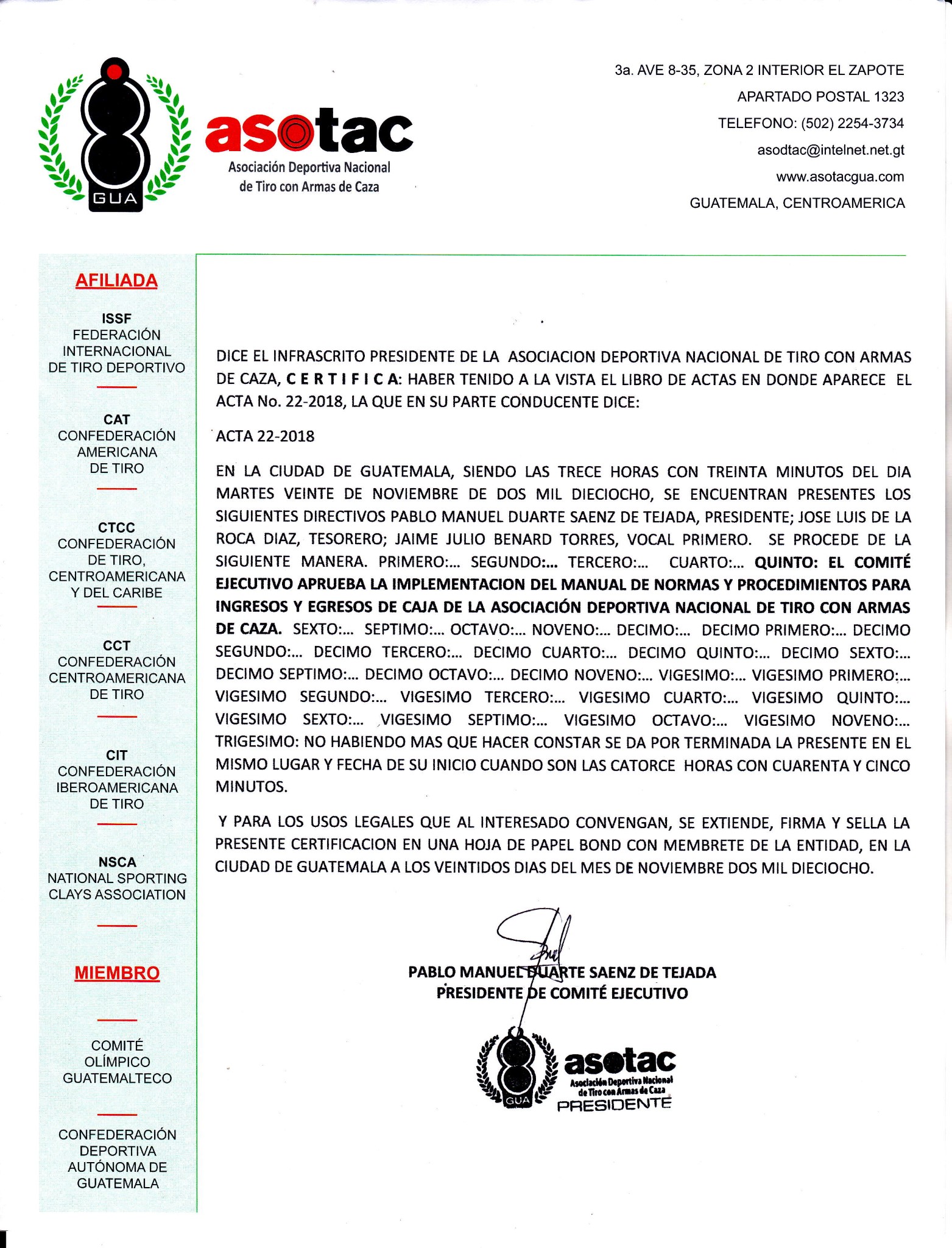 Asociación Deportiva Nacional de Tiro con Armas de CazaAsociación Deportiva Nacional de Tiro con Armas de CazaPágina 14/14Página 14/14Procedimiento: Procedimiento de Ingresos y Egresos de CajaProcedimiento: Procedimiento de Ingresos y Egresos de CajaObjetivo: Describir criterios específicos para registrar los ingresos y egresos que percibe y realiza la Asociación en forma mensual, para la rendición de cuentas y la transparencia.Objetivo: Describir criterios específicos para registrar los ingresos y egresos que percibe y realiza la Asociación en forma mensual, para la rendición de cuentas y la transparencia.Base Legal: Ley Orgánica de la Contraloría General de Cuentas Base Legal: Ley Orgánica de la Contraloría General de Cuentas Responsable: Coordinación Financiera – AdministrativaResponsable: Coordinación Financiera – AdministrativaNo.DescripciónDescripciónResponsableINGRESOS DE CAJAINGRESOS DE CAJAINGRESOS DE CAJAINGRESOS DE CAJAPOR AFILIACIÓNPOR AFILIACIÓN1Se presenta con la Solicitud de Ingreso y requisitos solicitados por la Asociación para su aceptación como afiliado y brindarle el servicio de entrenamiento.Se presenta con la Solicitud de Ingreso y requisitos solicitados por la Asociación para su aceptación como afiliado y brindarle el servicio de entrenamiento.Persona Interesada2Se recibe la Solicitud de Ingreso debidamente completada y firmada y se adjuntan los requisitos solicitados para trasladar a sesión de Comité Ejecutivo para su análisis y aprobar o denegar su ingreso.Se recibe la Solicitud de Ingreso debidamente completada y firmada y se adjuntan los requisitos solicitados para trasladar a sesión de Comité Ejecutivo para su análisis y aprobar o denegar su ingreso.Secretaria3Recibe efectivo o cheque de la persona interesada, elabora recibo simple en papel membretado y solicita firma en el espacio correspondiente.Recibe efectivo o cheque de la persona interesada, elabora recibo simple en papel membretado y solicita firma en el espacio correspondiente.Secretaria4Recoleta información de la persona interesada para la elaboración del carné de afiliación.Recoleta información de la persona interesada para la elaboración del carné de afiliación.Secretaria5Traslada el recibo simple en papel membretado juntamente con el efectivo o cheque a la Auxiliar Financiera, para que elabore el Recibo de Ingresos Varios Forma 63-A2.Traslada el recibo simple en papel membretado juntamente con el efectivo o cheque a la Auxiliar Financiera, para que elabore el Recibo de Ingresos Varios Forma 63-A2.Secretaria6Procede a elaborar el Recibo de Ingresos Varios Forma 63-A2 en original y duplicado a nombre de la persona interesada (Nuevo afiliado)Procede a elaborar el Recibo de Ingresos Varios Forma 63-A2 en original y duplicado a nombre de la persona interesada (Nuevo afiliado)Auxiliar Financiera7Procede a requerir al interesado firma  de enterante en el original y duplicado del Recibo de Ingreso Varios forma 63-A2.Procede a requerir al interesado firma  de enterante en el original y duplicado del Recibo de Ingreso Varios forma 63-A2.Auxiliar Financiera8Traslada Recibo de Ingreso Varios forma 63-A2 al Tesorero de Comité Ejecutivo para firma y sello correspondiente en el espacio de Receptor.Traslada Recibo de Ingreso Varios forma 63-A2 al Tesorero de Comité Ejecutivo para firma y sello correspondiente en el espacio de Receptor.Auxiliar Financiera9Procede a entregar el original a la persona interesada, como constancia del pago efectuado a la Asociación, juntamente con el carné de afiliado y archiva duplicado.Procede a entregar el original a la persona interesada, como constancia del pago efectuado a la Asociación, juntamente con el carné de afiliado y archiva duplicado.Auxiliar Financiera10Procede a resguardar los valores que fueron recibidos en la caja fuerteProcede a resguardar los valores que fueron recibidos en la caja fuerteAuxiliar Financiera11Al siguiente día hábil después de recibir los ingresos, preparará las boletas, el efectivo o cheque para que el mensajero realice el depósito a la cuenta monetaria de la AsociaciónAl siguiente día hábil después de recibir los ingresos, preparará las boletas, el efectivo o cheque para que el mensajero realice el depósito a la cuenta monetaria de la AsociaciónAuxiliar Financiera12Recibe boletas de depósito bancario realizados por el Mensajero,  se razona a que corresponde el depósito y se procede a archivarRecibe boletas de depósito bancario realizados por el Mensajero,  se razona a que corresponde el depósito y se procede a archivarAuxiliar Financiera13Traslada a la Coordinadora Administrativa Financiera el duplicado del Recibo de Ingresos Varios Forma 63-A2, boleta de depósito razonada y demás documentos de soporte, si los hubiera, para su revisión.Traslada a la Coordinadora Administrativa Financiera el duplicado del Recibo de Ingresos Varios Forma 63-A2, boleta de depósito razonada y demás documentos de soporte, si los hubiera, para su revisión.Auxiliar Financiera14Recibe documentación revisada por la Coordinadora Administrativa Financiera y procede a operar los ingresos en la Caja Fiscal de acuerdo a la nomenclatura contable.Recibe documentación revisada por la Coordinadora Administrativa Financiera y procede a operar los ingresos en la Caja Fiscal de acuerdo a la nomenclatura contable.Auxiliar FinancieraPOR DONACIÓN DE SOCIOS PARA CARTUCHOSPOR DONACIÓN DE SOCIOS PARA CARTUCHOS15Se presenta con la Auxiliar Financiera e informa que realizará una donación de socio para cartuchosSe presenta con la Auxiliar Financiera e informa que realizará una donación de socio para cartuchosSocio16Recibe el efectivo de la persona interesada, procede a elaborar el Recibo de Ingresos Varios Forma 63-A2 en original y duplicado, a nombre de la persona que realizó la donación, requiere firma de conformidad en el original y duplicado.Recibe el efectivo de la persona interesada, procede a elaborar el Recibo de Ingresos Varios Forma 63-A2 en original y duplicado, a nombre de la persona que realizó la donación, requiere firma de conformidad en el original y duplicado.Auxiliar Financiera17Traslada Recibo de Ingresos Varios  forma 63-A2 al Tesorero de Comité Ejecutivo para  firma y sello correspondiente en el espacio de Receptor.Traslada Recibo de Ingresos Varios  forma 63-A2 al Tesorero de Comité Ejecutivo para  firma y sello correspondiente en el espacio de Receptor.Auxiliar Financiera18Con el recibo firmado, procede a entregar el original al Socio, como constancia del pago efectuado a la AsociaciónCon el recibo firmado, procede a entregar el original al Socio, como constancia del pago efectuado a la AsociaciónAuxiliar Financiera19Solicita al Auxiliar Administrativo (Encargado de Almacén) que elabore "Requisición de Almacén" y vale simple para la entrega de los cartuchos.Solicita al Auxiliar Administrativo (Encargado de Almacén) que elabore "Requisición de Almacén" y vale simple para la entrega de los cartuchos.Auxiliar Financiera20Procede  a  resguardar  los  valores  y  vale  simple  en  la  caja fuerteProcede  a  resguardar  los  valores  y  vale  simple  en  la  caja fuerteAuxiliar Financiera21Al siguiente día hábil después de recibir los ingresos, preparará las boletas, el efectivo o cheque para que el mensajero realice el depósito a la cuenta monetaria de la AsociaciónAl siguiente día hábil después de recibir los ingresos, preparará las boletas, el efectivo o cheque para que el mensajero realice el depósito a la cuenta monetaria de la AsociaciónAuxiliar Financiera22Recibe boletas de depósito bancario realizados por el Mensajero,  se razona a que corresponde el depósito, se adjunta vale simple y se procede a archivarRecibe boletas de depósito bancario realizados por el Mensajero,  se razona a que corresponde el depósito, se adjunta vale simple y se procede a archivarAuxiliar Financiera23Traslada a la Coordinadora Administrativa Financiera el duplicado del Recibo de Ingresos Varios Forma 63-A2, boleta de depósito razonada y demás documentos de soporte para su revisión.Traslada a la Coordinadora Administrativa Financiera el duplicado del Recibo de Ingresos Varios Forma 63-A2, boleta de depósito razonada y demás documentos de soporte para su revisión.Auxiliar Financiera24Recibe documentación revisada por la Coordinadora Administrativa Financiera y procede a operar los ingresos en la Caja Fiscal de acuerdo a la nomenclatura contable.Recibe documentación revisada por la Coordinadora Administrativa Financiera y procede a operar los ingresos en la Caja Fiscal de acuerdo a la nomenclatura contable.Auxiliar FinancieraPOR INGRESOS DE CDAGPOR INGRESOS DE CDAG25Es informada vía telefónica por parte del Departamento de Presupuesto de CDAG del valor de la asignación presupuestaria o apoyo económico que será entregada a la Asociación e informa a la Auxiliar Financiera.Es informada vía telefónica por parte del Departamento de Presupuesto de CDAG del valor de la asignación presupuestaria o apoyo económico que será entregada a la Asociación e informa a la Auxiliar Financiera.Coordinadora Administrativa Financiera26Procede  a  elaborar  el  Recibo  de  Ingresos  Varios  Forma                    63-A2  en  original  y  duplicado  a  nombre  de  CDAG  por  el valor de la asignación o apoyo económico y envía al Tesorero de Comité Ejecutivo para que firme y selle en el espacio de Receptor.Procede  a  elaborar  el  Recibo  de  Ingresos  Varios  Forma                    63-A2  en  original  y  duplicado  a  nombre  de  CDAG  por  el valor de la asignación o apoyo económico y envía al Tesorero de Comité Ejecutivo para que firme y selle en el espacio de Receptor.Auxiliar Financiera27Con el recibo ya firmado por el Tesorero de Comité Ejecutivo, coordina con el Mensajero para que entregue el recibo original juntamente con la documentación correspondiente al Departamento de Presupuesto de CDAG, previamente solicitará firma y sello en el espacio de Enterante en el original y duplicado del recibo.Con el recibo ya firmado por el Tesorero de Comité Ejecutivo, coordina con el Mensajero para que entregue el recibo original juntamente con la documentación correspondiente al Departamento de Presupuesto de CDAG, previamente solicitará firma y sello en el espacio de Enterante en el original y duplicado del recibo.Auxiliar Financiera28Verifica periódicamente en la página del Banco que el acreditamiento ya haya sido efectuado, procede a imprimir la nota de crédito como constancia del monto depositado, firma y sella la nota de crédito. Verifica periódicamente en la página del Banco que el acreditamiento ya haya sido efectuado, procede a imprimir la nota de crédito como constancia del monto depositado, firma y sella la nota de crédito. Coordinadora Administrativa Financiera29Firmada y sellada la nota de crédito traslada a la Auxiliar Financiera, para  que razone el ingreso y realice el archivo correspondiente.Firmada y sellada la nota de crédito traslada a la Auxiliar Financiera, para  que razone el ingreso y realice el archivo correspondiente.Coordinadora Administrativa FinancieraPOR INGRESOS DE COGPOR INGRESOS DE COG30Recibe por escrito por parte de Gerencia General del COG, el apoyo económico aprobado que se trasladará a la Asociación e informa a la Auxiliar Financiera.Recibe por escrito por parte de Gerencia General del COG, el apoyo económico aprobado que se trasladará a la Asociación e informa a la Auxiliar Financiera.Coordinadora Administrativa Financiera31Procede a elaborar el Recibo de Ingresos Varios Forma 63-A2 en original y duplicado a nombre de Comité Olímpico Guatemalteco por el valor del apoyo económico y envía al Tesorero de Comité Ejecutivo para que firme y selle en el espacio de Receptor.Procede a elaborar el Recibo de Ingresos Varios Forma 63-A2 en original y duplicado a nombre de Comité Olímpico Guatemalteco por el valor del apoyo económico y envía al Tesorero de Comité Ejecutivo para que firme y selle en el espacio de Receptor.Auxiliar Financiera32Con el recibo ya firmado por el Tesorero de Comité Ejecutivo, coordina con el Mensajero para que entregue el recibo original juntamente con la documentación correspondiente al COG, previamente solicitará firma y sello en el espacio de Enterante en el original y duplicado del recibo.Con el recibo ya firmado por el Tesorero de Comité Ejecutivo, coordina con el Mensajero para que entregue el recibo original juntamente con la documentación correspondiente al COG, previamente solicitará firma y sello en el espacio de Enterante en el original y duplicado del recibo.Auxiliar Financiera33Verifica periódicamente en la página del Banco que el acreditamiento ya haya sido efectuado, procede a imprimir la nota de crédito como constancia del monto depositado, firma y sella la nota de crédito. Verifica periódicamente en la página del Banco que el acreditamiento ya haya sido efectuado, procede a imprimir la nota de crédito como constancia del monto depositado, firma y sella la nota de crédito. Coordinadora Administrativa Financiera34Firmada y sellada la nota de crédito traslada a la Auxiliar Financiera, para  que razone el ingreso y realice el archivo correspondiente.Firmada y sellada la nota de crédito traslada a la Auxiliar Financiera, para  que razone el ingreso y realice el archivo correspondiente.Coordinadora Administrativa FinancieraPOR INTERESES BANCARIOSPOR INTERESES BANCARIOS35El primer día hábil siguiente de cada mes revisa el estado de cuenta de cada una de las cuentas bancarias que utiliza la Asociación y verifica si generaron intereses bancarios, de ser así, imprime el estado de cuenta de cada una de ellas y las notas de crédito y solicita a la Auxiliar Financiera que proceda a realizar el recibo correspondiente.El primer día hábil siguiente de cada mes revisa el estado de cuenta de cada una de las cuentas bancarias que utiliza la Asociación y verifica si generaron intereses bancarios, de ser así, imprime el estado de cuenta de cada una de ellas y las notas de crédito y solicita a la Auxiliar Financiera que proceda a realizar el recibo correspondiente.Coordinadora Administrativa Financiera36Firma y sella la nota de crédito y traslada a la Auxiliar Financiera, para que razone el ingreso y realice el archivo correspondiente.Firma y sella la nota de crédito y traslada a la Auxiliar Financiera, para que razone el ingreso y realice el archivo correspondiente.Coordinadora Admitiva. Financiera37Procede a elaborar el Recibo de Ingresos Varios Forma 63-A2 en original y duplicado a nombre de la entidad bancaria por el valor acreditado en concepto de intereses.Procede a elaborar el Recibo de Ingresos Varios Forma 63-A2 en original y duplicado a nombre de la entidad bancaria por el valor acreditado en concepto de intereses.Auxiliar Financiera38Traslada Recibo de Ingreso Varios  forma 63-A2 al Tesorero de Comité Ejecutivo para firma y sello correspondiente en el espacio de ReceptorTraslada Recibo de Ingreso Varios  forma 63-A2 al Tesorero de Comité Ejecutivo para firma y sello correspondiente en el espacio de ReceptorAuxiliar Financiera39Con el recibo ya firmado por el Tesorero de Comité Ejecutivo, coordina con el Mensajero para que se presente a la agencia bancaria más cercana y solicite firma y sello en el espacio de Enterante, en la original y duplicado del recibo, entregando únicamente el original. Con el recibo ya firmado por el Tesorero de Comité Ejecutivo, coordina con el Mensajero para que se presente a la agencia bancaria más cercana y solicite firma y sello en el espacio de Enterante, en la original y duplicado del recibo, entregando únicamente el original. Auxiliar Financiera40Con el duplicado del Recibo de Ingresos Varios Forma 63-A2 firmado y sellado por el banco procederá a realizar el registro y archivo correspondiente.Con el duplicado del Recibo de Ingresos Varios Forma 63-A2 firmado y sellado por el banco procederá a realizar el registro y archivo correspondiente.Auxiliar FinancieraEGRESOS DE CAJAEGRESOS DE CAJAEGRESOS DE CAJAEGRESOS DE CAJAREVISIÓN PREVIA DOCUMENTALREVISIÓN PREVIA DOCUMENTAL41Revisa que se encuentre completo el expediente de pago por concepto de:Pago por medio de caja chicaPago de bienes o servicios, por compras de baja cuantíaPago de bienes o servicios, compra directa con oferta electrónicaPago de compras por proceso de cotización o licitaciónPago de servicios por proceso de contratación de honorarios profesionales o servicios técnicosPago de rentas consignadasPago de ayudas económicas para atletasPago de planilla del personal presupuestarioPago de honorarios por servicios técnicos y/o profesionalesPago de viáticos y/o gastos de bolsilloRevisa que se encuentre completo el expediente de pago por concepto de:Pago por medio de caja chicaPago de bienes o servicios, por compras de baja cuantíaPago de bienes o servicios, compra directa con oferta electrónicaPago de compras por proceso de cotización o licitaciónPago de servicios por proceso de contratación de honorarios profesionales o servicios técnicosPago de rentas consignadasPago de ayudas económicas para atletasPago de planilla del personal presupuestarioPago de honorarios por servicios técnicos y/o profesionalesPago de viáticos y/o gastos de bolsilloCoordinadora Administrativa Financiera42Verifica que el expediente contenga la documentación completa, de conformidad con los listados de requisitos siguientes:Verifica que el expediente contenga la documentación completa, de conformidad con los listados de requisitos siguientes:Coordinadora Admitiva. Financiera42.1Pago por medio de Caja ChicaPago por medio de Caja ChicaFormato: Liquidación Gastos de Caja Chica, que contenga:a.1. Nombre de la Asociacióna.2. Fechaa.3. Número de liquidacióna.4. Mes de la liquidacióna.5. Responsable de Caja chicaa.6. Código Programático (Prog., SubP., Proy., Act/obra, Ub.Geo.)a.7. Firma y sello de quien Elabora, Revisa y Aprueba.Formato: Liquidación Gastos de Caja Chica, que contenga:a.1. Nombre de la Asociacióna.2. Fechaa.3. Número de liquidacióna.4. Mes de la liquidacióna.5. Responsable de Caja chicaa.6. Código Programático (Prog., SubP., Proy., Act/obra, Ub.Geo.)a.7. Firma y sello de quien Elabora, Revisa y Aprueba.Auxiliar FinancieraFactura del proveedor, razonada y firmada por el solicitante y por Responsable de la Caja Chica que contenga:b.1 Razón Social: Asociación Deportiva Nacional de Tiro con Armas de Caza.b.2 Dirección, NIT 616052-2 y fecha.b.3 Régimen de ISR al cual está afecto el proveedor.b.4 Leyenda de Pagado/Cancelado en factura.b.5 Descripción de producto en detalle de factura, no debiendo indicar como SU CONSUMO, POR SU COMPRA o similares.b.6  Valor.b.7 Redactados sin tachones ni borrones.Factura del proveedor, razonada y firmada por el solicitante y por Responsable de la Caja Chica que contenga:b.1 Razón Social: Asociación Deportiva Nacional de Tiro con Armas de Caza.b.2 Dirección, NIT 616052-2 y fecha.b.3 Régimen de ISR al cual está afecto el proveedor.b.4 Leyenda de Pagado/Cancelado en factura.b.5 Descripción de producto en detalle de factura, no debiendo indicar como SU CONSUMO, POR SU COMPRA o similares.b.6  Valor.b.7 Redactados sin tachones ni borrones.Auxiliar FinancieraRecibo de Caja, en el caso fuera factura cambiaria.Recibo de Caja, en el caso fuera factura cambiaria.Auxiliar FinancieraConstancia de verificación electrónica de la factura en el portal de la SAT.Constancia de verificación electrónica de la factura en el portal de la SAT.Auxiliar FinancieraConstancia de verificación en Guatecompras de la habilitación del proveedor.Constancia de verificación en Guatecompras de la habilitación del proveedor.Auxiliar FinancieraForma 1-H (Constancia de Ingreso a  Almacén y a Inventario) para el caso de compra de bienes.Forma 1-H (Constancia de Ingreso a  Almacén y a Inventario) para el caso de compra de bienes.Auxiliar AdministrativoSello en factura de constancia de registro en Libro de Almacén, si procede.Sello en factura de constancia de registro en Libro de Almacén, si procede.Auxiliar AdministrativoSello en factura de constancia de registro en Libro de Inventarios, si procede.Sello en factura de constancia de registro en Libro de Inventarios, si procede.Auxiliar AdministrativoSello en factura "Pagado con Fondo de Caja Chica".Sello en factura "Pagado con Fondo de Caja Chica".Auxiliar FinancieraFirma y sello “Responsable de Caja Chica” en el dorso de la factura.Firma y sello “Responsable de Caja Chica” en el dorso de la factura.Auxiliar FinancieraListado de comensales con nombre completo, número de DPI y firma de los participantes, si el gasto fuera por concepto de alimentación, con Vo.Bo. de Presidente y Tesorero de Comité EjecutivoListado de comensales con nombre completo, número de DPI y firma de los participantes, si el gasto fuera por concepto de alimentación, con Vo.Bo. de Presidente y Tesorero de Comité EjecutivoSecretariaPlanillas de pasajes o transporte de personas, con nombre completo, número de DPI y firma del beneficiario, si procede con Visto Bueno de Presidente y Tesorero de Comité EjecutivoPlanillas de pasajes o transporte de personas, con nombre completo, número de DPI y firma del beneficiario, si procede con Visto Bueno de Presidente y Tesorero de Comité EjecutivoSecretaria42.2Pago de bienes o servicios, por compras de baja cuantíaPago de bienes o servicios, por compras de baja cuantíaForma: Solicitud de GastosForma: Solicitud de GastosSolicitanteConstancia de Disponibilidad PresupuestariaConstancia de Disponibilidad PresupuestariaAuxiliar FinancieraCotizacionesCotizacionesSecretariaCuadro de Comparación de Ofertas y Precios, con firma y sello de elaborado (Auxiliar Administrativo) y autorizado (Comité Ejecutivo)Cuadro de Comparación de Ofertas y Precios, con firma y sello de elaborado (Auxiliar Administrativo) y autorizado (Comité Ejecutivo)Auxiliar AdministrativoOrden de Compra, con firma y sello de visado (Auxiliar Administrativo) y aprobado (Gerente)Orden de Compra, con firma y sello de visado (Auxiliar Administrativo) y aprobado (Gerente)Auxiliar AdministrativoCertificación de Punto de ActaCertificación de Punto de ActaGerenteConstancia de Disponibilidad FinancieraConstancia de Disponibilidad FinancieraAuxiliar FinancieraFactura del proveedor, razonada y firmada por el solicitante, que contenga:i.1 Razón Social: Asociación Deportiva Nacional de Tiro con Armas de Caza.i.2 Dirección, NIT 616052-2 y fecha.i.3 Régimen de ISR al cual está afecto el proveedor.i.4 Leyenda de Pagado/Cancelado en facturai.5 Descripción de producto en detalle de factura, no debiendo indicar como SU CONSUMO, POR SU COMPRA o similares.i.6  Valor.i.7 Redactados sin tachones ni borrones.Factura del proveedor, razonada y firmada por el solicitante, que contenga:i.1 Razón Social: Asociación Deportiva Nacional de Tiro con Armas de Caza.i.2 Dirección, NIT 616052-2 y fecha.i.3 Régimen de ISR al cual está afecto el proveedor.i.4 Leyenda de Pagado/Cancelado en facturai.5 Descripción de producto en detalle de factura, no debiendo indicar como SU CONSUMO, POR SU COMPRA o similares.i.6  Valor.i.7 Redactados sin tachones ni borrones.Auxiliar FinancieraRecibo de Caja, en el caso fuera factura cambiaria.Recibo de Caja, en el caso fuera factura cambiaria.Auxiliar FinancieraSolicitar la Retención de ISR, cuando aplique. Solicitar la Retención de ISR, cuando aplique. Auxiliar FinancieraFirma y sello de Tesorero de Comité Ejecutivo al dorso de la factura. Firma y sello de Tesorero de Comité Ejecutivo al dorso de la factura. TesoreroConstancia de verificación electrónica de la factura en el portal de la SATConstancia de verificación electrónica de la factura en el portal de la SATAuxiliar AdministrativoConstancia de verificación en Guatecompras de la habilitación del proveedorConstancia de verificación en Guatecompras de la habilitación del proveedorAuxiliar AdministrativoForma 1-H (Constancia de Ingreso a  Almacén y a Inventario) para el caso de compra de bienesForma 1-H (Constancia de Ingreso a  Almacén y a Inventario) para el caso de compra de bienesAuxiliar AdministrativoSello de constancia de registro en Libro de Almacén, si procedeSello de constancia de registro en Libro de Almacén, si procedeAuxiliar AdministrativoSello de constancia de registro en Libro de Inventarios, si procedeSello de constancia de registro en Libro de Inventarios, si procedeAuxiliar AdministrativoListado de comensales con nombre completo, número de DPI y firma de los participantes, si el gastos fueran por concepto de alimentación, con Vo.Bo. de Presidente y Tesorero de Comité EjecutivoListado de comensales con nombre completo, número de DPI y firma de los participantes, si el gastos fueran por concepto de alimentación, con Vo.Bo. de Presidente y Tesorero de Comité EjecutivoSecretariaSolicita Carta de Entera Satisfacción del Servicio, si procede.Solicita Carta de Entera Satisfacción del Servicio, si procede.Auxiliar FinancieraConstancia de publicación de la factura en Guatecompras (NPG).Constancia de publicación de la factura en Guatecompras (NPG).Coordinadora Admitiva. Financiera42.3Pago de bienes o servicios, por compra directa con oferta electrónicaPago de bienes o servicios, por compra directa con oferta electrónicaForma: Solicitud de GastosForma: Solicitud de GastosSolicitanteConstancia de verificación en el PAC “sello”Constancia de verificación en el PAC “sello”Coordinadora Admitiva. FinancieraConstancia de Disponibilidad PresupuestariaConstancia de Disponibilidad PresupuestariaAuxiliar FinancieraEspecificaciones técnicas o términos de referenciaEspecificaciones técnicas o términos de referenciaSolicitante / AsesorCreación del evento en Guatecompras (Concurso NOG)Creación del evento en Guatecompras (Concurso NOG)Coordinadora Admitiva. FinancieraPublicación del NOG en GuatecomprasPublicación del NOG en GuatecomprasSecretariaDetalle de ofertas presentadas en Guatecompras.Detalle de ofertas presentadas en Guatecompras.SecretariaAdjudicación del Concurso o finalizado anulado (prescindido) en Guatecompras.Adjudicación del Concurso o finalizado anulado (prescindido) en Guatecompras.SecretariaOrden de Compra, con firma y sello de visado (Auxiliar Administrativo) y aprobado (Gerente)Orden de Compra, con firma y sello de visado (Auxiliar Administrativo) y aprobado (Gerente)Auxiliar AdministrativoCertificación de Punto de ActaCertificación de Punto de ActaGerenteConstancia de Disponibilidad FinancieraConstancia de Disponibilidad FinancieraAuxiliar FinancieraFactura del proveedor, razonada y firmada por el solicitante, que contenga:m.1 Razón Social: Asociación Deportiva Nacional de Tiro con Armas de Caza.m.2 Dirección, NIT 616052-2 y fecha.m.3 Régimen de ISR al cual está afecto el proveedor.m.4 Leyenda de Pagado/Cancelado en factura.m.5 Descripción de producto en detalle de factura, no debiendo indicar como SU CONSUMO, POR SU COMPRA o similares.m.6  Valor.m.7 Redactados sin tachones ni borrones.Factura del proveedor, razonada y firmada por el solicitante, que contenga:m.1 Razón Social: Asociación Deportiva Nacional de Tiro con Armas de Caza.m.2 Dirección, NIT 616052-2 y fecha.m.3 Régimen de ISR al cual está afecto el proveedor.m.4 Leyenda de Pagado/Cancelado en factura.m.5 Descripción de producto en detalle de factura, no debiendo indicar como SU CONSUMO, POR SU COMPRA o similares.m.6  Valor.m.7 Redactados sin tachones ni borrones.Auxiliar FinancieraRecibo de Caja, en el caso fuera factura cambiaria.Recibo de Caja, en el caso fuera factura cambiaria.Auxiliar FinancieraSolicitar la Retención de ISR, cuando aplique. Solicitar la Retención de ISR, cuando aplique. Auxiliar FinancieraFirma y sello de Tesorero de Comité Ejecutivo al dorso de la factura. Firma y sello de Tesorero de Comité Ejecutivo al dorso de la factura. TesoreroConstancia de verificación electrónica de la factura en el portal de la SATConstancia de verificación electrónica de la factura en el portal de la SATAuxiliar AdministrativoConstancia de verificación en Guatecompras de la habilitación del proveedorConstancia de verificación en Guatecompras de la habilitación del proveedorAuxiliar AdministrativoForma 1-H (Constancia de Ingreso a  Almacén y a Inventario) para el caso de compra de bienesForma 1-H (Constancia de Ingreso a  Almacén y a Inventario) para el caso de compra de bienesAuxiliar AdministrativoSello de constancia de registro en Libro de Almacén, si procedeSello de constancia de registro en Libro de Almacén, si procedeAuxiliar AdministrativoSello de constancia de registro en Libro de Inventarios, si procedeSello de constancia de registro en Libro de Inventarios, si procedeAuxiliar AdministrativoListado de comensales con nombre completo, número de DPI y firma de los participantes, si el gastos fueran por concepto de alimentación, con Vo.Bo. de Presidente y Tesorero de Comité EjecutivoListado de comensales con nombre completo, número de DPI y firma de los participantes, si el gastos fueran por concepto de alimentación, con Vo.Bo. de Presidente y Tesorero de Comité EjecutivoSecretariaSolicita Carta de Entera Satisfacción del Servicio, si procede.Solicita Carta de Entera Satisfacción del Servicio, si procede.Auxiliar Financiera42.4Pago de compras por proceso de Cotización o LicitaciónPago de compras por proceso de Cotización o LicitaciónForma: "Solicitud de Gasto"Forma: "Solicitud de Gasto"SolicitanteConstancia de verificación en el PAC “sello”Constancia de verificación en el PAC “sello”Auxiliar AdministrativoConstancia de Disponibilidad PresupuestariaConstancia de Disponibilidad PresupuestariaAuxiliar FinancieraCertificación de Punto de Acta de Comité Ejecutivo para iniciar el proceso en GuatecomprasCertificación de Punto de Acta de Comité Ejecutivo para iniciar el proceso en GuatecomprasGerenteEspecificaciones técnicas  Especificaciones técnicas  Solicitante/AsesorCostos estimados de referenciaCostos estimados de referenciaSolicitante/AsesorCronograma de actividadesCronograma de actividadesCoordinador Admitiva. FinancieraDictamen técnico, Opinión Jurídica, que corresponda sobre el proyecto de bases de cotización, proyectos de contrato y formulación de cotización.Dictamen técnico, Opinión Jurídica, que corresponda sobre el proyecto de bases de cotización, proyectos de contrato y formulación de cotización.Coordinador Admitiva. FinancieraCertificación de punto de acta de Comité Ejecutivo de aprobación de bases de cotización.Certificación de punto de acta de Comité Ejecutivo de aprobación de bases de cotización.GerenteProyecto de Bases de Cotización o licitación en Guatecompras, para obtener preguntas, comentarios o sugerencias.Proyecto de Bases de Cotización o licitación en Guatecompras, para obtener preguntas, comentarios o sugerencias.Coordinador Admitiva. FinancieraNombramiento de Comité Ejecutivo de Junta de cotización o licitaciónNombramiento de Comité Ejecutivo de Junta de cotización o licitaciónGerenteCotizacionesCotizacionesJunta de Cotización o LicitaciónActa de recepción y apertura del eventoActa de recepción y apertura del eventoJunta de Cotización o LicitaciónPublicación de acta de recepción y apertura del evento en GuatecomprasPublicación de acta de recepción y apertura del evento en GuatecomprasCoordinadora Admitiva. Financiera"Cuadro de Comparación de Ofertas y Precios”, con firma y sello de elaborado y autorizado."Cuadro de Comparación de Ofertas y Precios”, con firma y sello de elaborado y autorizado.Junta de Cotización o LicitaciónActa de adjudicación del evento de cotización o licitación Acta de adjudicación del evento de cotización o licitación Junta de Cotización o LicitaciónPublicaciones de acta de adjudicación en GuatecomprasPublicaciones de acta de adjudicación en GuatecomprasCoordinadora Admitiva. FinancieraSolicitud de aprobación o improbación de la adjudicación presentadaSolicitud de aprobación o improbación de la adjudicación presentadaJunta de Cotización o LicitaciónCertificación de Punto de Acta de aprobación de la compra por medio de cotización o licitación de Comité Ejecutivo Certificación de Punto de Acta de aprobación de la compra por medio de cotización o licitación de Comité Ejecutivo GerenteOrden de Compra, con firma y sello de visado (Auxiliar Administrativo) y aprobado (Gerente)Orden de Compra, con firma y sello de visado (Auxiliar Administrativo) y aprobado (Gerente)Auxiliar AdministrativoFactura del proveedor, razonada y firmada por el solicitante, que contenga:v.1 Razón Social: Asociación Deportiva Nacional de Tiro con Armas de Caza.v.2 Dirección, NIT 616052-2 y fecha.v.3 Régimen de ISR al cual está afecto el proveedor.v.4 Leyenda de Pagado/Cancelado en factura.v.5 Descripción de producto en detalle de factura, no debiendo indicar como SU CONSUMO, POR SU COMPRA o similares.v.6  Valor.v.7 Redactados sin tachones ni borrones.Factura del proveedor, razonada y firmada por el solicitante, que contenga:v.1 Razón Social: Asociación Deportiva Nacional de Tiro con Armas de Caza.v.2 Dirección, NIT 616052-2 y fecha.v.3 Régimen de ISR al cual está afecto el proveedor.v.4 Leyenda de Pagado/Cancelado en factura.v.5 Descripción de producto en detalle de factura, no debiendo indicar como SU CONSUMO, POR SU COMPRA o similares.v.6  Valor.v.7 Redactados sin tachones ni borrones.Auxiliar FinancieraNombramiento de Comité de Ejecutivo Junta de RecepciónNombramiento de Comité de Ejecutivo Junta de RecepciónGerenteActa Administrativa de recepción de los bienesActa Administrativa de recepción de los bienesCoordinadora Admitiva. FinancieraPublicación en Guatecompras de los documentos que amparan la recepción de los bienes.Publicación en Guatecompras de los documentos que amparan la recepción de los bienes.Coordinadora Admitiva. FinancieraFirma y sello de Tesorero de Comité Ejecutivo al dorso de la factura. Firma y sello de Tesorero de Comité Ejecutivo al dorso de la factura. TesoreroForma 1-H (Constancia de Ingreso a  Almacén y a Inventario) para el caso de compra de bienesForma 1-H (Constancia de Ingreso a  Almacén y a Inventario) para el caso de compra de bienesAuxiliar AdministrativoSello de constancia de registro en Libro de Almacén, si procedeSello de constancia de registro en Libro de Almacén, si procedeAuxiliar AdministrativoSello de constancia de registro en Libro de Inventarios, si procedeSello de constancia de registro en Libro de Inventarios, si procedeAuxiliar Administrativo42.5Pago de servicios por proceso de contratación de honorarios profesionales o servicios técnicosPago de servicios por proceso de contratación de honorarios profesionales o servicios técnicosForma: Solicitud de GastosForma: Solicitud de GastosSolicitanteConstancia de verificación en el PAC “sello”Constancia de verificación en el PAC “sello”Auxiliar AdministrativoConstancia de Disponibilidad PresupuestariaConstancia de Disponibilidad PresupuestariaAuxiliar FinancieraCertificación de Punto de Acta que respalda la necesidad de la contratación de serviciosCertificación de Punto de Acta que respalda la necesidad de la contratación de serviciosGerenteTérminos de ReferenciaTérminos de ReferenciaAsesorCertificación de Punto de Acta de Comité Ejecutivo de la aprobación de los Términos de ReferenciaCertificación de Punto de Acta de Comité Ejecutivo de la aprobación de los Términos de ReferenciaGerenteRecepción de ofertas económicas, Curriculum Vitae y Constancia de Precalificación de SEGEPLAN. Recepción de ofertas económicas, Curriculum Vitae y Constancia de Precalificación de SEGEPLAN. OferenteCertificación de Punto de Acta de Comité Ejecutivo de la recepción de ofertas documentadas, evaluación de las ofertas y selección del técnico o profesional a contratarCertificación de Punto de Acta de Comité Ejecutivo de la recepción de ofertas documentadas, evaluación de las ofertas y selección del técnico o profesional a contratarGerenteOrden de Compra, con firma y sello de visado (Auxiliar Administrativo) y aprobado (Gerente)Orden de Compra, con firma y sello de visado (Auxiliar Administrativo) y aprobado (Gerente)Auxiliar AdministrativoConstancia de Disponibilidad FinancieraConstancia de Disponibilidad FinancieraAuxiliar FinancieraContrato Administrativo de prestación de servicios técnicos o profesionalesContrato Administrativo de prestación de servicios técnicos o profesionalesGerenteCertificación de Punto de Acta de la firma del contrato administrativoCertificación de Punto de Acta de la firma del contrato administrativoGerenteFianza de CumplimientoFianza de CumplimientoOferenteRegistro de Contrato administrativo y fianza de cumplimiento  en el portal electrónico de Contraloría General de CuentasRegistro de Contrato administrativo y fianza de cumplimiento  en el portal electrónico de Contraloría General de CuentasGerenteFactura del prestador del servicio, razonada y firmada por el solicitante, que contenga:o.1 Razón Social: Asociación Deportiva Nacional de Tiro con Armas de Caza.o.2 Dirección, NIT 616052-2 y fecha.o.3 Régimen de ISR al cual está afecto.o.4 Leyenda de Pagado/Cancelado en factura.o.5 Descripción del servicio en detalle de factura.o.6  Valor.o.7 Redactados sin tachones ni borrones.Factura del prestador del servicio, razonada y firmada por el solicitante, que contenga:o.1 Razón Social: Asociación Deportiva Nacional de Tiro con Armas de Caza.o.2 Dirección, NIT 616052-2 y fecha.o.3 Régimen de ISR al cual está afecto.o.4 Leyenda de Pagado/Cancelado en factura.o.5 Descripción del servicio en detalle de factura.o.6  Valor.o.7 Redactados sin tachones ni borrones.Auxiliar FinancieraSolicitar informe de actividades mensuales, firmado por el prestador del servicio y con Visto Bueno de Presidente de Comité Ejecutivo Solicitar informe de actividades mensuales, firmado por el prestador del servicio y con Visto Bueno de Presidente de Comité Ejecutivo Auxiliar FinancieraSolicitar la Retención de ISR, cuando aplique. Solicitar la Retención de ISR, cuando aplique. Auxiliar FinancieraFirma y sello de Tesorero de Comité Ejecutivo al dorso de la factura. Firma y sello de Tesorero de Comité Ejecutivo al dorso de la factura. TesoreroConstancia de verificación electrónica de la factura en el portal de la SATConstancia de verificación electrónica de la factura en el portal de la SATAuxiliar FinancieraConstancia de verificación en Guatecompras de la habilitación del proveedor.Constancia de verificación en Guatecompras de la habilitación del proveedor.Auxiliar FinancieraConstancia de publicación de la factura en Guatecompras (NPG).Constancia de publicación de la factura en Guatecompras (NPG).Coordinadora Admitiva. FinancieraSolicita Carta de Entera Satisfacción del servicio.Solicita Carta de Entera Satisfacción del servicio.Auxiliar Financiera42.6Pago de rentas consignadasPago de rentas consignadas1). Impuesto Sobre la Renta1). Impuesto Sobre la RentaDetalle que evidencie el valor descontado a:a.1 Trabajadores en relación de dependenciaa.2 Viáticos otorgadosa.3Facturas de  proveedores de bienes y/o servicios que indiquen sujeto a "Retención Definitiva"Detalle que evidencie el valor descontado a:a.1 Trabajadores en relación de dependenciaa.2 Viáticos otorgadosa.3Facturas de  proveedores de bienes y/o servicios que indiquen sujeto a "Retención Definitiva"Coordinadora Admitiva. FinancieraNombre, firma y sello de elaborado (Coordinadora Admitiva. Financiera) y de Vo.Bo. (Tesorero)Nombre, firma y sello de elaborado (Coordinadora Admitiva. Financiera) y de Vo.Bo. (Tesorero)Coordinadora Admitiva. FinancieraFormulario ISR Retenciones SAT-1331 Impuesto sobre la renta. Retenciones efectuadas durante el mes anterior.Formulario ISR Retenciones SAT-1331 Impuesto sobre la renta. Retenciones efectuadas durante el mes anterior.Coordinadora Admitiva. Financiera2). Pago de Fianza de Fidelidad2). Pago de Fianza de Fidelidad"Solicitud de Gasto""Solicitud de Gasto"Secretaria"Orden de Compra""Orden de Compra"Auxiliar Administrativo"Cuadro de Comparación de Ofertas y Precios""Cuadro de Comparación de Ofertas y Precios"Auxiliar AdministrativoFotocopia de la planilla donde se evidencie el descuento de la fianza de fidelidadFotocopia de la planilla donde se evidencie el descuento de la fianza de fidelidadAuxiliar FinancieraDocumento de cobro emitido por parte de entidad bancaria, donde se detalla el período que cubre y el monto a pagar.Documento de cobro emitido por parte de entidad bancaria, donde se detalla el período que cubre y el monto a pagar.Auxiliar FinancieraConstancia de verificación electrónica de la factura en el portal de la SATConstancia de verificación electrónica de la factura en el portal de la SATAuxiliar FinancieraConstancia de verificación en Guatecompras de la habilitación del proveedorConstancia de verificación en Guatecompras de la habilitación del proveedorAuxiliar Financiera"Constancia de Disponibilidad Presupuestaria""Constancia de Disponibilidad Presupuestaria"Auxiliar Financiera"Constancia de Disponibilidad Financiera""Constancia de Disponibilidad Financiera"Auxiliar FinancieraConstancia de publicación de la factura en Guatecompras (NPG).Constancia de publicación de la factura en Guatecompras (NPG).Coordinadora Admitiva. Financiera3)  Cuota labora y patronal IGSS3)  Cuota labora y patronal IGSS"Recibo de Cuotas de Patronos y de Trabajadores, Impuesto IRTRA y Tasa Intecap""Recibo de Cuotas de Patronos y de Trabajadores, Impuesto IRTRA y Tasa Intecap"Coordinadora Admitiva. FinancieraPlanilla electrónica de Seguridad SocialPlanilla electrónica de Seguridad SocialCoordinadora Admitiva. FinancieraFotocopia de la planilla de sueldos.Fotocopia de la planilla de sueldos.Auxiliar Financiera42.7Pago de ayudas o apoyos económicosPago de ayudas o apoyos económicosRecibe la solicitud de la ayuda económica.Recibe la solicitud de la ayuda económica.SecretariaSe solicita la documentación siguiente: Copia Certificado de Nacimiento si es menor de edad, DPI, Certificado de último grado de Estudios, Carencia de Antecedentes Penales y Policiacos.Se solicita la documentación siguiente: Copia Certificado de Nacimiento si es menor de edad, DPI, Certificado de último grado de Estudios, Carencia de Antecedentes Penales y Policiacos.SecretariaSe solicita el Aval de la solicitud con base en el potencial deportivo al entrenador Se solicita el Aval de la solicitud con base en el potencial deportivo al entrenador SecretariaPlanilla de pago que contiene:d.1 Nombre del beneficiariod.2 Monto Quincenad.3 Total a Recibird.4 Firmada de Recibido d.5 Fechad.6 Firmado por Presidente, Tesorero de Comité Ejecutivo y Coordinador TécnicoPlanilla de pago que contiene:d.1 Nombre del beneficiariod.2 Monto Quincenad.3 Total a Recibird.4 Firmada de Recibido d.5 Fechad.6 Firmado por Presidente, Tesorero de Comité Ejecutivo y Coordinador TécnicoAuxiliar FinancieraFotocopia de DPI del beneficiado (en el primer pago)Fotocopia de DPI del beneficiado (en el primer pago)SecretariaControl de asistencia a los entrenamientos, con visto bueno del Director Técnico.Control de asistencia a los entrenamientos, con visto bueno del Director Técnico.Secretaria42.8Pago de sueldo del personalPago de sueldo del personalPrimera parte de Sueldo (quincenal)Primera parte de Sueldo (quincenal)Auxiliar Financieraa.1 Voucher de pago:- Firma y nombre completo de quien recibe- Número de DPI- Fecha de recibidoa.1 Voucher de pago:- Firma y nombre completo de quien recibe- Número de DPI- Fecha de recibidoAuxiliar Financieraa.2. Constancia de entrega de sueldo que contiene:- Fecha- Valor - Nombre de quien recibe (Asociación Deportiva Nacional de Tiro con Armas de Caza)- Descripción de lo entregado (Parte del Sueldo y mes)- Número de cheque que corresponde - Firma de quien recibea.2. Constancia de entrega de sueldo que contiene:- Fecha- Valor - Nombre de quien recibe (Asociación Deportiva Nacional de Tiro con Armas de Caza)- Descripción de lo entregado (Parte del Sueldo y mes)- Número de cheque que corresponde - Firma de quien recibeAuxiliar FinancieraComplemento de Sueldo  (quincenal)Complemento de Sueldo  (quincenal)Auxiliar Financierab.1. Voucher de pago:- Firma y nombre completo de quien recibe- Número de DPI- Fecha de recibidob.1. Voucher de pago:- Firma y nombre completo de quien recibe- Número de DPI- Fecha de recibidoAuxiliar Financierab.2. Constancia de entrega de sueldo que contiene: - Fecha - Valor - Nombre de quien recibe (Asociación Deportiva Nacional de     Tiro con Armas de Caza) - Descripción de lo entregado (Parte del Sueldo y mes) - Número de Cheque - Detalle de lo entregado (Sueldo, bonificaciones, horas extras, descuento) - Firma de quien recibeb.2. Constancia de entrega de sueldo que contiene: - Fecha - Valor - Nombre de quien recibe (Asociación Deportiva Nacional de     Tiro con Armas de Caza) - Descripción de lo entregado (Parte del Sueldo y mes) - Número de Cheque - Detalle de lo entregado (Sueldo, bonificaciones, horas extras, descuento) - Firma de quien recibeAuxiliar Financiera42.9Pago por concepto de ViáticosPago por concepto de Viáticos"Nombramiento de Comisión y solicitud de Viáticos""Nombramiento de Comisión y solicitud de Viáticos"Coordinadora Admitiva. Financieraa.1 Lugar, fecha de emisión y número del nombramiento a.1 Lugar, fecha de emisión y número del nombramiento Coordinadora Admitiva. Financieraa.2 Persona nombrada:- Nombre completo, - Dependencia- Puesto, - Teléfono,- Correo electrónico,- NITa.2 Persona nombrada:- Nombre completo, - Dependencia- Puesto, - Teléfono,- Correo electrónico,- NITCoordinadora Admitiva. Financieraa.3 Tipo de comisión, destino de la comisión o lugar de permanencia a.3 Tipo de comisión, destino de la comisión o lugar de permanencia Coordinadora Admitiva. Financieraa.4 Punto de Actaa.4 Punto de ActaCoordinadora Admitiva. Financieraa.5 Fecha y hora de salida y de retorno de la comisión a efecto del cálculo del porcentaje de viáticos a.5 Fecha y hora de salida y de retorno de la comisión a efecto del cálculo del porcentaje de viáticos Coordinadora Admitiva. Financieraa.6 Detalle del cálculo de viático:- Cuota por fracción de día- Tiempos (Desayuno, Almuerzo y/o Cena)- Hospedaje- Forma de Transporte (Vehículo, Otros)- Total de V-A a.6 Detalle del cálculo de viático:- Cuota por fracción de día- Tiempos (Desayuno, Almuerzo y/o Cena)- Hospedaje- Forma de Transporte (Vehículo, Otros)- Total de V-A Coordinadora Admitiva. Financieraa.7 Firma y sello de las persona siguientes:- Presidente de Comité Ejecutivo- Tesorero de Comité Ejecutivo- Gerente- Persona comisionadaa.7 Firma y sello de las persona siguientes:- Presidente de Comité Ejecutivo- Tesorero de Comité Ejecutivo- Gerente- Persona comisionadaCoordinadora Admitiva. FinancieraViático Anticipo Viático Anticipo b.1 Formulario autorizado por Contraloría General de Cuentas, en el cual el número correlativo debe ser igual para el formulario de Viático anticipo V-A, Viático Constancia V-C y Viático Liquidación V-L. b.1 Formulario autorizado por Contraloría General de Cuentas, en el cual el número correlativo debe ser igual para el formulario de Viático anticipo V-A, Viático Constancia V-C y Viático Liquidación V-L. Auxiliar Financierab.2 Monto en números y letras b.2 Monto en números y letras Auxiliar Financierab.3 Nombre entidadb.3 Nombre entidadAuxiliar Financierab.4 Comisión oficial- Tipo de Comisión (Descripción)- Lugares en que se realizará- No. de díasb.4 Comisión oficial- Tipo de Comisión (Descripción)- Lugares en que se realizará- No. de díasAuxiliar Financierab.5 Punto de acta número, Fecha del punto de actab.5 Punto de acta número, Fecha del punto de actaAuxiliar Financierab.6 Emitido Por:b.6 Emitido Por:Auxiliar Financierab.7 Persona nombrada:b.7 Persona nombrada:Auxiliar Financierab.8 Función:b.8 Función:Auxiliar Financierab.4 Lugar y fecha de elaboraciónb.4 Lugar y fecha de elaboraciónAuxiliar Financierab.5 Firma de la persona nombradab.5 Firma de la persona nombradaAuxiliar Financierab.6 Visto Bueno del Presidente o Tesorero de Comité Ejecutivob.6 Visto Bueno del Presidente o Tesorero de Comité EjecutivoAuxiliar Financierab.7 No se aceptan: borrones, tachones, enmiendas, y/o testados. b.7 No se aceptan: borrones, tachones, enmiendas, y/o testados. Auxiliar FinancieraViático ConstanciaViático Constanciac.1 Número correlativo y autorizado por la Contraloría General de Cuentas. c.1 Número correlativo y autorizado por la Contraloría General de Cuentas. Auxiliar Financierac.2 Nombre completo de la persona e identificación (de su actuación en la comisión)c.2 Nombre completo de la persona e identificación (de su actuación en la comisión)Auxiliar Financierac.3 Lugar de permanencia, firma, sello e, identificación del cargo de la autoridad a quien constac.3 Lugar de permanencia, firma, sello e, identificación del cargo de la autoridad a quien constaAuxiliar Financierac.4 Fecha y Hora de ingreso y salida del lugar de permanencia (fechas que deben coincidir con el período del nombramiento). c.4 Fecha y Hora de ingreso y salida del lugar de permanencia (fechas que deben coincidir con el período del nombramiento). Auxiliar Financierac.5 Fecha de elaboración, observacionesc.5 Fecha de elaboración, observacionesAuxiliar Financierac.6 Documentos sin borrones, tachones, enmiendas, y/o testados. c.6 Documentos sin borrones, tachones, enmiendas, y/o testados. Auxiliar FinancieraViático LiquidaciónViático Liquidaciónd.1 Número correlativo y autorizado por la Contraloría General de Cuentas d.1 Número correlativo y autorizado por la Contraloría General de Cuentas Auxiliar Financierad.2 Monto de la liquidación en números y letras. d.2 Monto de la liquidación en números y letras. Auxiliar Financierad.3 Nombre de quien recibe (Razón social de la Asociación)d.3 Nombre de quien recibe (Razón social de la Asociación)Auxiliar Financierad.4 Comisión oficial- Tipo de Comisión (Descripción)- Lugar de permanencia- No. de días- Cuota diaria- Total Q.d.4 Comisión oficial- Tipo de Comisión (Descripción)- Lugar de permanencia- No. de días- Cuota diaria- Total Q.Auxiliar Financierad.5 Suma los gastos de viáticosd.5 Suma los gastos de viáticosAuxiliar Financierad.6 Otros gastos derivados según comprobantes y detalles adjuntosd.6 Otros gastos derivados según comprobantes y detalles adjuntosAuxiliar Financierad.7 Totald.7 TotalAuxiliar Financierad.8 Liquidación:- Recibido por medio del Formulario V-A No.- Reintegro a la dependencia (-)- Complemento a mi favor (+)- Total-  Lugar y fecha de la liquidación (la fecha debe ser dentro de los 10 días hábiles siguientes a la fecha de haberse cumplido la comisión)- Nombre y firma de la persona comisionada- Identificado como (actuación en la comisión)d.8 Liquidación:- Recibido por medio del Formulario V-A No.- Reintegro a la dependencia (-)- Complemento a mi favor (+)- Total-  Lugar y fecha de la liquidación (la fecha debe ser dentro de los 10 días hábiles siguientes a la fecha de haberse cumplido la comisión)- Nombre y firma de la persona comisionada- Identificado como (actuación en la comisión)Auxiliar Financierad.9 Nombre, cargo y Firma de revisado pord.9 Nombre, cargo y Firma de revisado porAuxiliar Financierad.10 Nombre, cargo y Firma de aprobado por, Presidente o Tesorero de Comité Ejecutivo d.10 Nombre, cargo y Firma de aprobado por, Presidente o Tesorero de Comité Ejecutivo Auxiliar Financierad.11 Documentos sin borrones, tachones, enmiendas y/o testados. d.11 Documentos sin borrones, tachones, enmiendas y/o testados. Auxiliar FinancieraInforme de ComisiónInforme de Comisióne.1 Fecha del Informe (debe ser igual o anterior a la fecha de liquidación de los viáticos) e.1 Fecha del Informe (debe ser igual o anterior a la fecha de liquidación de los viáticos) Coordinadora Admitiva. Financierae.2 Informe dirigido a la autoridad que autorizó la comisióne.2 Informe dirigido a la autoridad que autorizó la comisiónCoordinadora Admitiva. Financierae.3 Cuerpo del informe o referencia a la comisión y su finalización. Este informe debe ser concreto y explicar lo actuado y los resultados obtenidos. e.3 Cuerpo del informe o referencia a la comisión y su finalización. Este informe debe ser concreto y explicar lo actuado y los resultados obtenidos. Coordinadora Admitiva. Financierae.4 Firma, nombre y cargo de la persona que realizó la comisión. e.4 Firma, nombre y cargo de la persona que realizó la comisión. Coordinadora Admitiva. Financierae.5 Nombre, firma y sello de Presidente, Tesorero de Comité Ejecutivo y Gerentee.5 Nombre, firma y sello de Presidente, Tesorero de Comité Ejecutivo y GerenteCoordinadora Admitiva. Financierae.6 El informe debe ser presentado como máximo después de 10 días de haber concluido la comisión. e.6 El informe debe ser presentado como máximo después de 10 días de haber concluido la comisión. Coordinadora Admitiva. FinancieraOtros documentos - En viáticos al Exterior Otros documentos - En viáticos al Exterior f.1 Fotocopia del pasaporte donde conste el sello de entrada y salida del país.f.1 Fotocopia del pasaporte donde conste el sello de entrada y salida del país.Auxiliar Financieraf.2 Punto de Acta de Comité Ejecutivo en donde aprueban la comisión al exterior, debiendo especificar el punto de destino y el período que dure la comisión f.2 Punto de Acta de Comité Ejecutivo en donde aprueban la comisión al exterior, debiendo especificar el punto de destino y el período que dure la comisión Auxiliar Financieraf.3 En el caso de que la comisión sea por invitación de institución o entidad internacional y los gastos o parte de ellos sean financiados por estas, en la invitación debe constar este particular y punto de Acta de Comité Ejecutivo en donde se autorice la comisión y se haga constar si la Entidad está complementando el total de las cuotas de viáticos autorizadas en el Reglamento General de la CDAG.f.3 En el caso de que la comisión sea por invitación de institución o entidad internacional y los gastos o parte de ellos sean financiados por estas, en la invitación debe constar este particular y punto de Acta de Comité Ejecutivo en donde se autorice la comisión y se haga constar si la Entidad está complementando el total de las cuotas de viáticos autorizadas en el Reglamento General de la CDAG.Auxiliar Financieraf.4 Fotocopia del formulario SAT-1911 Constancia de Retención del ISRf.4 Fotocopia del formulario SAT-1911 Constancia de Retención del ISRAuxiliar Financiera43Revisa los documentos del expediente con relación a aspectos legales y de operaciones matemáticasRevisa los documentos del expediente con relación a aspectos legales y de operaciones matemáticasCoordinadora Admitiva. Financiera44Revisa el expediente para verificar que viene completo y que está correcto, realizando el Procedimiento de Revisión Previa DocumentalRevisa el expediente para verificar que viene completo y que está correcto, realizando el Procedimiento de Revisión Previa DocumentalCoordinadora Admitiva. Financiera45De existir inconformidad, devuelve para que resuelvan las deficiencias y se ingrese nuevamente.De existir inconformidad, devuelve para que resuelvan las deficiencias y se ingrese nuevamente.Coordinadora Admitiva. Financiera46Recibe el expediente corregido, verifica que se hayan resuelto las deficiencias.Recibe el expediente corregido, verifica que se hayan resuelto las deficiencias.Coordinadora Admitiva. Financiera47Verifica que los documentos del expediente no presenten borrones, alteraciones o enmendaduras.Verifica que los documentos del expediente no presenten borrones, alteraciones o enmendaduras.Coordinadora Admitiva. Financiera48Firma y sella el expediente de pago o de rendición de gastos como constancia de la revisión efectuada y traslada el expedienteFirma y sella el expediente de pago o de rendición de gastos como constancia de la revisión efectuada y traslada el expedienteCoordinadora Admitiva. FinancieraPAGO A PROVEEDORESPAGO A PROVEEDORES49Recibe el expediente para iniciar el proceso de pagoRecibe el expediente para iniciar el proceso de pagoAuxiliar Financiera50Emite el cheque de conformidad con el "Procedimiento de Emisión de Cheques y Control de Cuentas Monetarias"Emite el cheque de conformidad con el "Procedimiento de Emisión de Cheques y Control de Cuentas Monetarias"Auxiliar Financiera51Con los cheques firmados y su documentación de soporte, procede a entregar  el mismo al beneficiario, proveedor del bien o prestador del servicio, solicitando lo siguiente:Con los cheques firmados y su documentación de soporte, procede a entregar  el mismo al beneficiario, proveedor del bien o prestador del servicio, solicitando lo siguiente:Auxiliar FinancieraQue se emita Recibo de Caja, en caso que la factura fuera cambiaria.Que se emita Recibo de Caja, en caso que la factura fuera cambiaria.Auxiliar FinancieraQue anote en la factura PAGADO o CANCELADO, cuando no fuera factura cambiaría.Que anote en la factura PAGADO o CANCELADO, cuando no fuera factura cambiaría.Auxiliar FinancieraQue consigne en el voucher de pago:- Firma y nombre completo de quien recibe- Número de DPI- Fecha de recibidoQue consigne en el voucher de pago:- Firma y nombre completo de quien recibe- Número de DPI- Fecha de recibidoAuxiliar FinancieraREGISTRO EN LA FORMA 200-A-3 Y ARCHIVOREGISTRO EN LA FORMA 200-A-3 Y ARCHIVO52El registro de los ingresos y egresos se realizará utilizando como referencia el "Procedimiento de Rendición de Cuentas - Caja Fiscal Forma 200-A-3", seguidamente archiva el expediente donde correspondaEl registro de los ingresos y egresos se realizará utilizando como referencia el "Procedimiento de Rendición de Cuentas - Caja Fiscal Forma 200-A-3", seguidamente archiva el expediente donde correspondaAuxiliar FinancieraElaborado: Vivian Carolina García MoralesCoordinadora Admitiva.FinancieraRevisado: María De Los Ángeles   Salazar GerenteAprobado:Pablo M. Duarte Sáenz de TejadaPor: Comité Ejecutivo